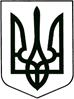 ЗВЯГЕЛЬСЬКИЙ МІСЬКИЙ ГОЛОВАРОЗПОРЯДЖЕННЯ15.05.2023                                                                                               №  132 (о)Про організацію та проведення заходів з нагоди Всесвітньогодня вишиванкиКеруючись пунктами 19, 20 частини четвертої статті 42 Закону України                  «Про місцеве самоврядування в Україні»,Указом Президента України 
від 24.02.2022 №64/2022 «Про введення воєнного стану в Україні», з метою популяризації культури і традицій української народу, українського вишитого народного одягу як складової частини духовної спадщини українців, виховання любові до українського мистецтва, належної організації та проведення заходів з нагоди Всесвітнього дня вишиванки
у Звягельськійміській територіальній громаді:Затвердити План проведення заходів з нагодиВсесвітньогодня вишиванки у Звягельськійміській територіальній громаді (далі - План) згідно додатку. Управлінню культури і туризму міської ради (Широкопояс О.Ю.), управлінню освіти і науки міської ради (Ващук Т.В.), управлінню у справах сім’ї, молоді, фізичної культури і спорту міської ради (Кравчук Т.М.), міському центру соціальних служб (Котова О.М.), службі у справах дітей міської ради (Лойко Н.О.), центру комплексної реабілітації для дітей                         з інвалідністю міської ради (Буковська О.В.)забезпечити організацію та проведеннязаходів згідно з Планом, дотримуючись вимог воєнного стану в Україні.Управлінню житлово-комунального господарства та екології міської ради (Годун О.В.) забезпечити 18 травня 2023 року до 14.00 год.         на площі Лесі Українки:3.1 благоустрій території;3.2підключення електроживлення для озвучення звукової апаратури.Відділу інформації міської ради (Виговська А.В.)забезпечити   висвітлення  заходів  у   місцевих   засобах  масової інформації.Відділу економічного планування та підприємницької діяльності міської ради (Володіна А.В.) забезпечити інформування громади про зміну руху транспорту на час проведення патріотичної ходи 18 травня 2023 року                   з 15.00 год. до 15.30 год. за маршрутом: парк культури і відпочинку –                  вул. Шевченка – площа Лесі Українки.       6.  Рекомендувати Звягельському районному відділу поліції Головного управління Національної поліції в Житомирській області                                (Гнатенко А.І.) забезпечити 18 травня 2023 року:         6.1 призупинення, перекриття руху та поліцейський супровід під час патріотичної ходи з 15.00 год. до 15.30 год. за маршрутом: Парк культури і відпочинку (вул. Шевченка, 22) – вул. Шевченка – площа Лесі Українки;6.2 охорону громадського порядку під час проведення мистецького заходу з 15.30 год. до 17.00 год.7.  Контроль за виконанням цього розпорядження покласти на заступників міського голови Борис Н.П. та Якубова В.О.Міський голова                                                                     Микола БОРОВЕЦЬ                                                                                Додатокдо  розпорядження міського головивід 15.05.2023  № 132 (о)План проведення заходів з нагоди Всесвітнього дня вишиванкиу Звягельській міській  територіальній громадіКеруючий справами виконавчого комітету міської  ради                                                          Олександр ДОЛЯ№ з/п  Назва заходуДата проведенняМісце проведенняВідповідальна1.Фотоподіум «Які ж ми гарні у вишиванці»15.05.202310.00 год.Молодіжний  бібліопростірім. Лесі УкраїнкиШирокопояс О.Ю.Онищук Л.В.2.Народознавча мандрівка «День вишиванки - свято української душі»15.05.202314.00 год.Молодіжний  бібліопростірім. Лесі УкраїнкиШирокопояс О.Ю.Онищук Л.В.3.Акція «Вишиванку одягаю - Перемогу закликаю»Арт-фейс «Вишиванка - генетичний код»Пазл «Вишиваємо Перемогу»Виставка робіт15.05.202315.00 год.Міський парк культури та відпочинкуВащук Т.В.Добровольна О.Х.4.Флеш-моб «Вишиванка єднає серця патріотів»15.05.202315.00 год.Міський парк культури та відпочинкуВащук Т.В.Добровольна О.Х.5.Мистецька локація «Звягельу вишитих узорах»17-19.05.2023протягом дняЦентральна частина містаШирокопояс О.Ю.Ващук Т.В.Кравчук Т.М.заклади освітизаклади культури6.Шкільні тематичні заходи: інтерактивна виховна година «Вишивана моя Україна»; творча майстерня «Вишиваночка моя»17-19.05.2023протягом дняЗаклади освітиВащук Т.В. керівники закладів освіти7.Флешмоби: «Моя родина - це вся Україна», «Вишиванка - це модно» «Вишиванка - невмирущий оберіг!»17-19.05.2023 протягом дняЗаклади освітиВащук Т.В. керівники закладів освіти8.Виставки «Вишиванка моєї родини»17-19.05.2023 протягом дняЗаклади освітиВащук Т.В. керівники закладів освіти9.Виставки «Вишиванка моєї родини»17-19.05.2023 протягом дняЗаклади освітиВащук Т.В. керівники закладів освіти10.Акція «Я вишиваночку свою тобі подарую»17-19.05.2023 протягом дняЗаклади освітиВащук Т.В. керівники закладів освіти11.Тематичний день « Одягни вишиванку з самого ранку»18.05.2023 протягом дняЗаклади освітиВащук Т.В. керівники закладів освіти12.Майстер-клас, вишивка та оздоблення гаманця для дітей з сімей військовослужбовців. 18.05.202313.00 год.Палацкультури імені Лесі УкраїнкиIdea HUBКотова О.М.13.Флешмоб «Вишиванка – оберіг нації»18.05.202310.00 год.Будинок культури                      с. Великий МолодьківШирокопояс О.Ю.Антипчук І.Д. Янчук Т.М.14.Флешмоб та інтерактивна гра «Стежками чарівного голосу. Вишиваємо історію разом з Мавкою»18.05.202310.00 год.Будинок культури                        с. ПилиповичіШирокопояс О.Ю.Антипчук І.Д.Янчук А.О.15.Акція «Вишиванку одягай – Україну прославляй!».18.05.202311.00 год.Бібліопростір «ПАЗЛ»с. Великий МолодьківШирокопояс О.Ю.Онищук Л.В.16.Етно - коктейль «Одягни вишиванку з самого ранку»18.05.202312.00 год.Бібліопростір «ЕКО»Широкопояс О.Ю.Онищук Л.В.17.Година духовності «Вишиванка – душа українського народу»18.05.202313.00 год.Бібліопростір «ЛІТЕРА»с. ДідовичіШирокопояс О.Ю.Онищук Л.В.18.Арт година «Вишиванка-одвічний  предків талісман» для дітей пільгових категорій18.05.2023 13.00 год.Літературно-меморіальний музей Лесі УкраїнкиЛойко Н.О. Якубовська А.Б.19.патріотичне відео «Вишита сорочка-щит мого народу»Дата та час проведення:18.05.2023, 14:00,18.05.2023 14.00 год.Центр комплексної реабілітації для дітей з інвалідністю міської радиБуковська О.В.20.Зустріч з майстринями мікрорайону «Вишивана моя Україна» 	18.05.202315.00 год.Бібліопростір «СЛОВО»Широкопояс О.Ю.Онищук Л.В.21.Інтерактивна гра  «Стежками чарівного лісу» «Вишиваємо історію разом з Мавкою» 18.05.202315.00 год.Бібліопростір «ЕТНО»с. ПилиповичіШирокопояс О.Ю.Онищук Л.В.22.Загальноміська мистецька акція «Оберігати, вірити, чекати»: патріотична хода у вишиванках та концертна програма18.05.202315.00 год.Парк культури та відпочинку -площа Лесі УкраїнкиШирокопояс О.Ю.Антипчук І.Д. Тимощук О.В.23.Бібліотечна гостина  «Чарівна краса вишиванки»18.05.202315.30 год.Дитячий бібліопростірім. Олени ПчілкиШирокопояс О.Ю.Онищук Л.В.24.Весняні мотиви у вишиванках та обрядових піснях-гаївках за участі фольклорного ансамблю «Мальви»18.05.202316.00 год.Краєзнавчий музейШирокопояс О.Ю. Жовтюк О.М. Добровольна О.Х.25.Мистецька акція «Узори Олени Пчілки на полотні»19.05.2023протягом дняМузей родини Косачів-ДрагомановихШирокопояс О.Ю. Гамма Л.П. Добровольна О.Х.Шутова Л.В.Паламарчук М.Є.26.Онлайн спілкування «Україна у вишиванці» за участі Союзу українок Борислава19.05.2023 15.00 год.Музей родини Косачів-ДрагомановихШирокопояс О.Ю. Гамма Л.П. 27.Всеукраїнський звягельський мистецький літературник «Дзвін»20.05.202311.00 год.Центральний бібліопростір ім. Юрія КовальськогоШирокопояс О.Ю.Онищук Л.В.28.Мистецька акція «Фото на фортеці»20.05.2023 12.00 год. -20.00 год.Звягельський замокШирокопояс О.Ю.Томаш А.П. Бартницька А.В.